Списъчен състав на ръководствоНастоятелство:1.Тюляй Али Ахмед    EГН–80041055972.Хурие Етем Халид   ЕГН–66011955953.Семра Ахмед Хафуз  ЕГН–79012650364.Зейнеб Мехмед Ехлиман ЕГН–81032256105.Аляйтин Ремзи Исмаил  ЕГН–8401285648Проверителна комисия:1.Бахар Мехмед Шевкед  ЕГН–69031156032.Гюлчин Бахтияр Рафи   ЕГН–92080156333.Реджеб Айхан Ахмед    ЕГН–8608176508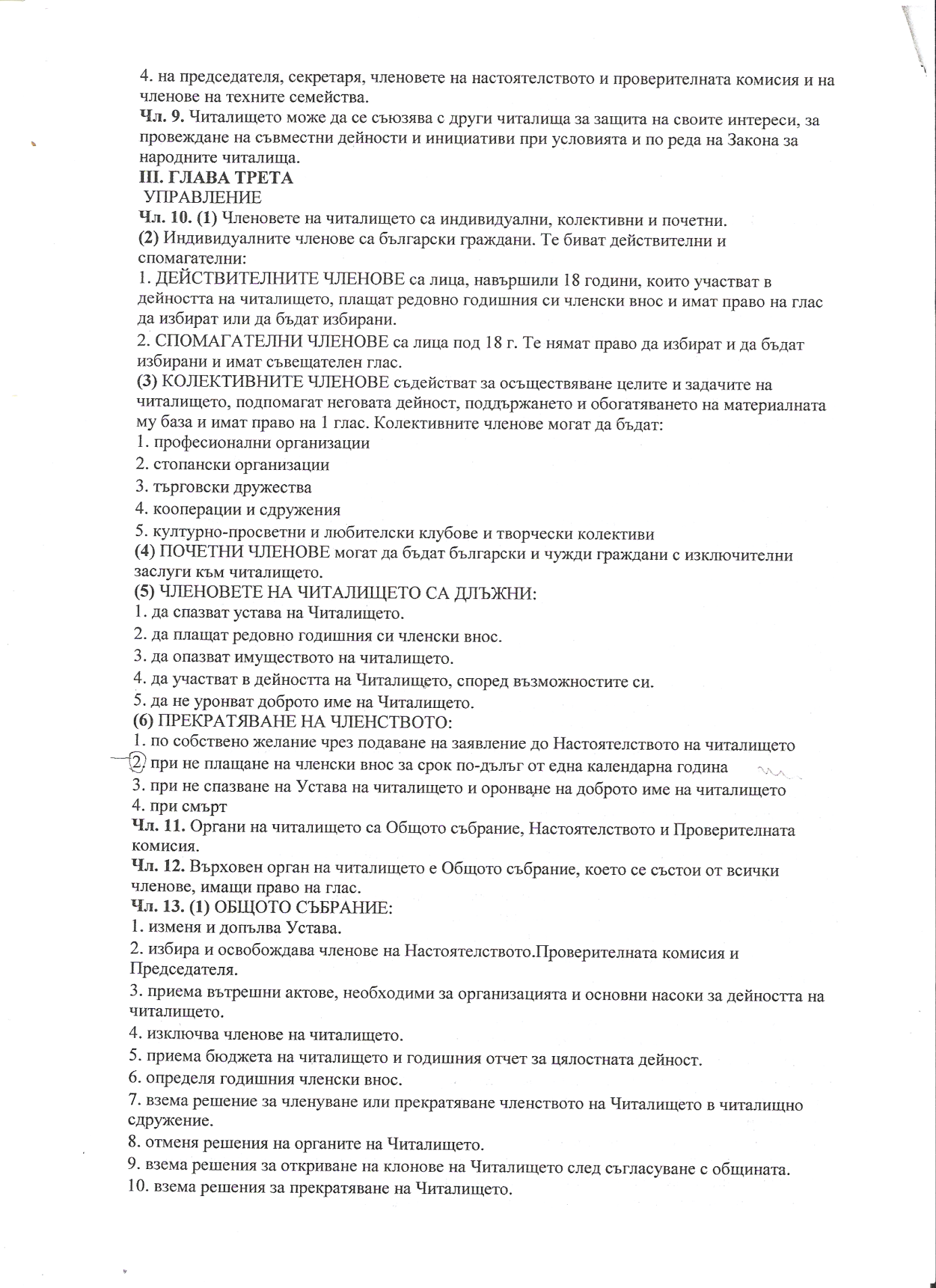 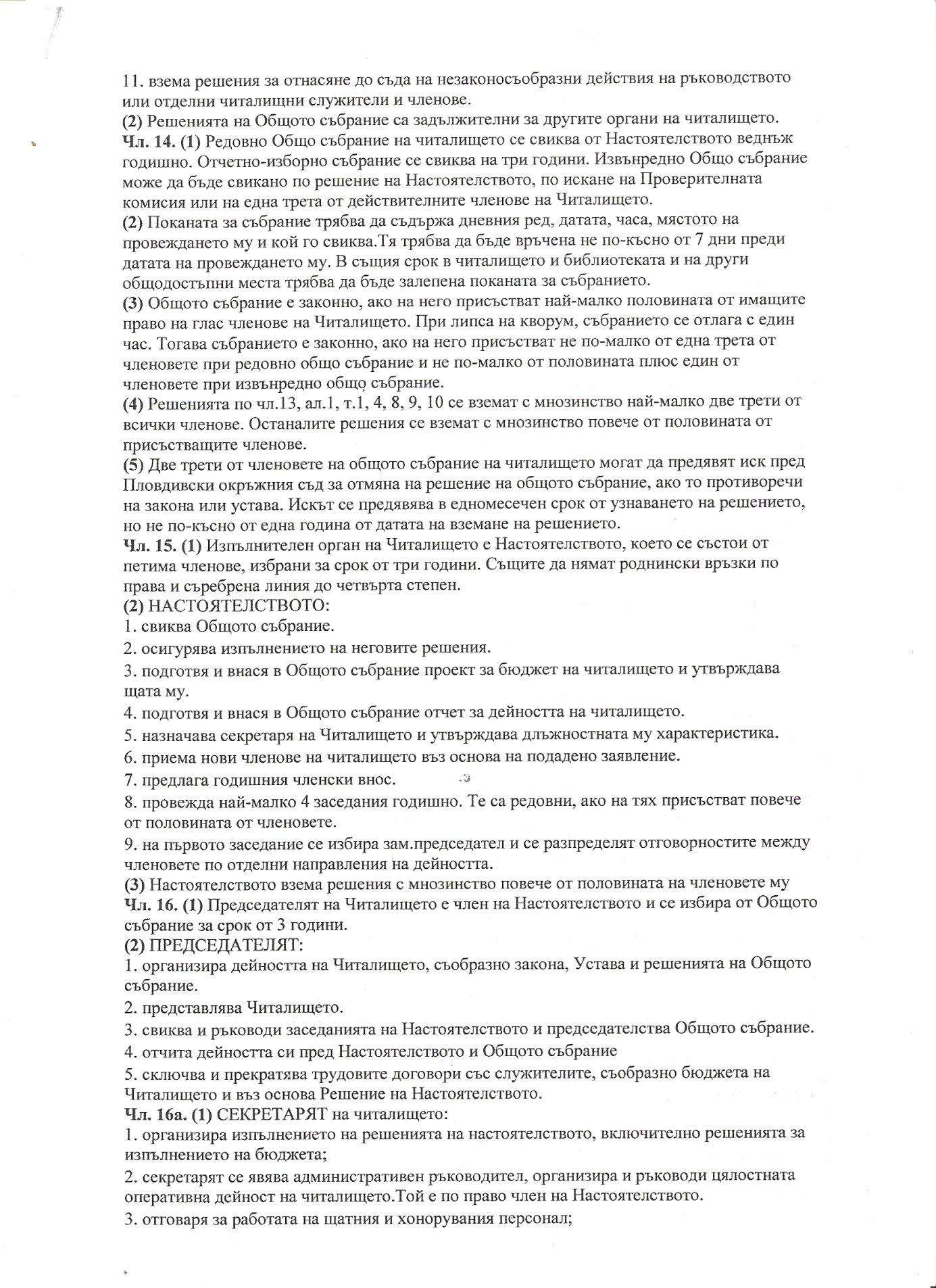 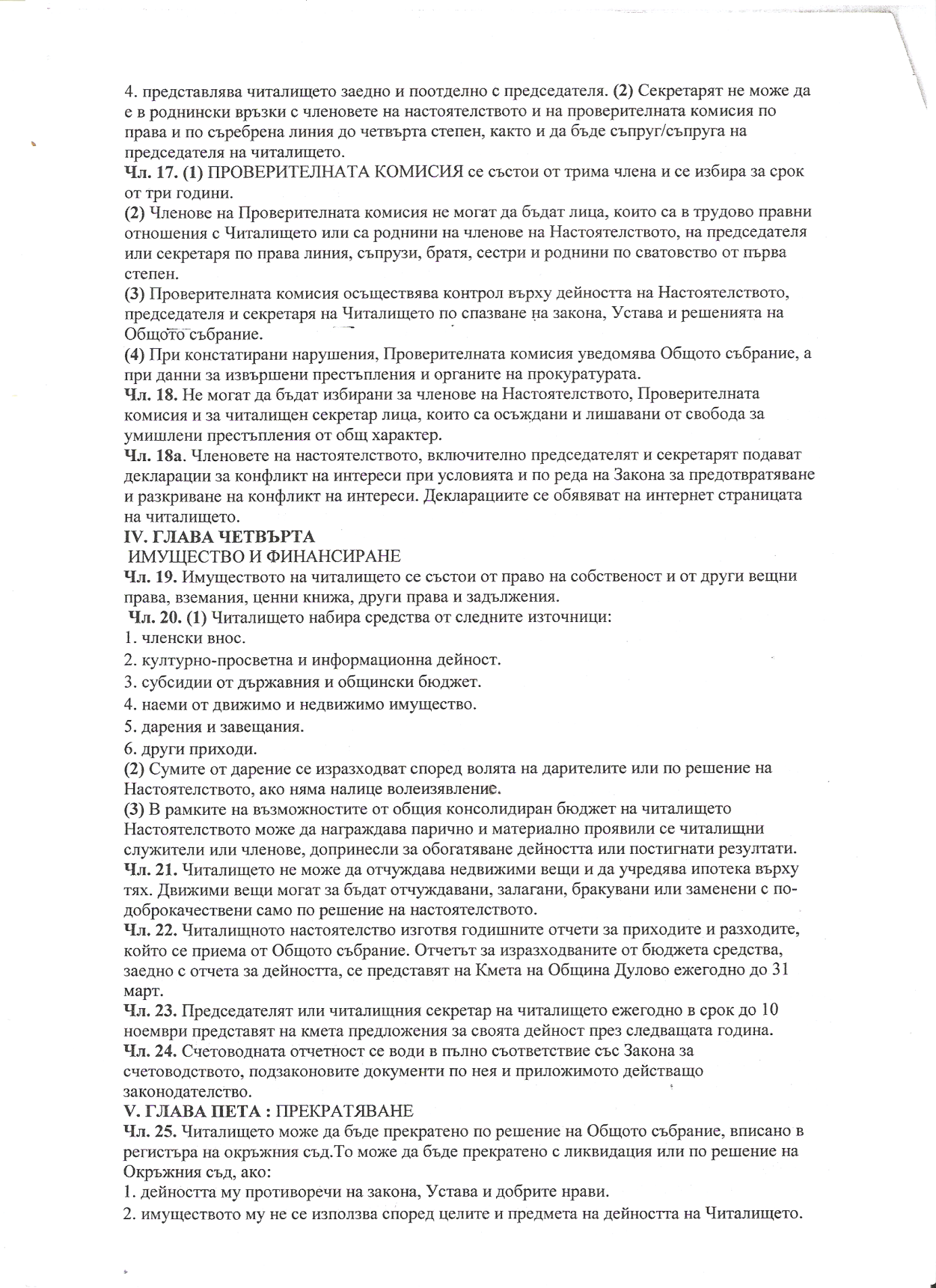 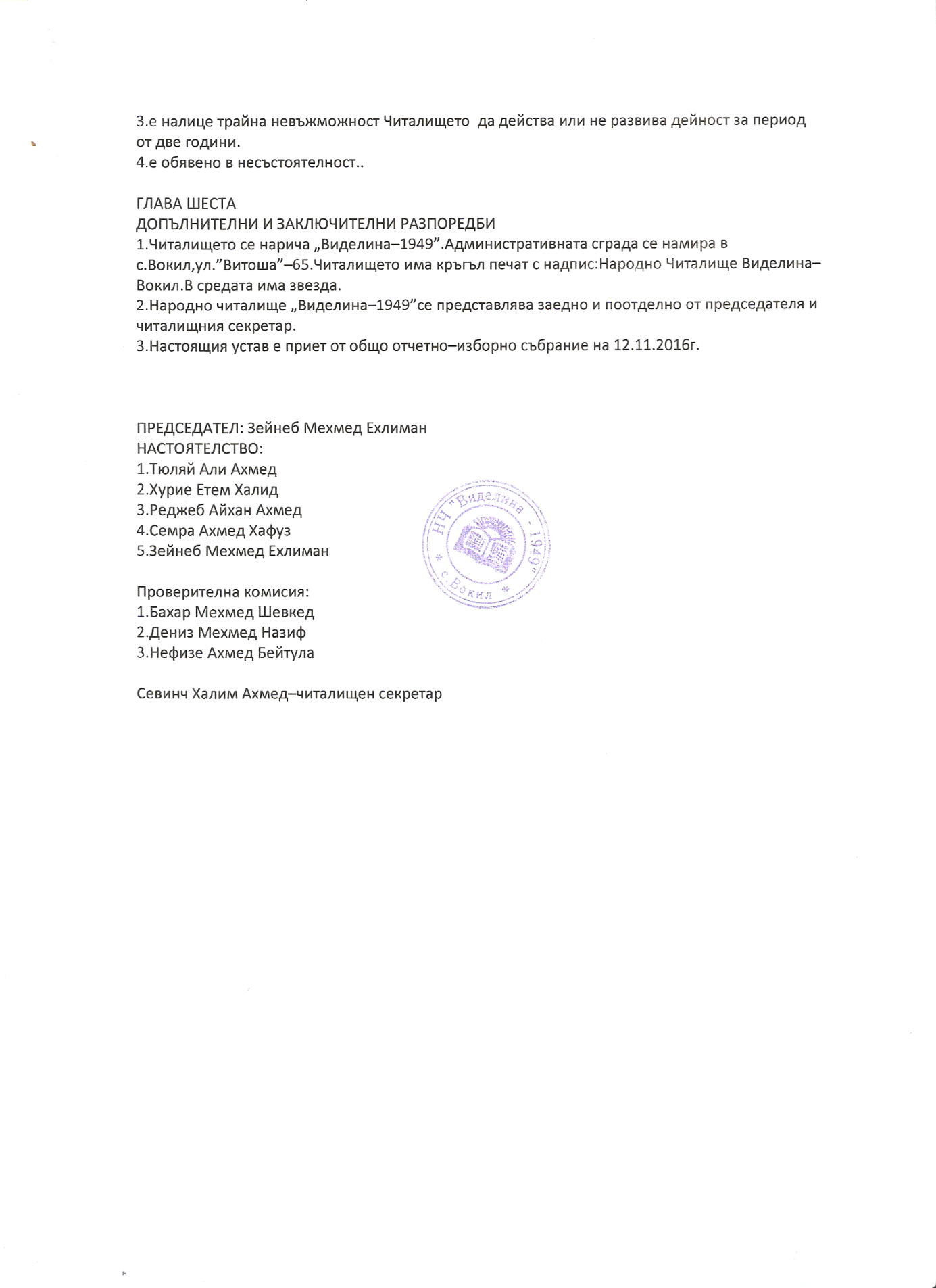 